Доклад Министерства труда и социальной защиты Российской Федерации о реализации отраслевыхдокументов стратегического планирования Российской Федерации по вопросам, находящимся в ведении Правительства Российской Федерации I. Стратегия действий в интересах граждан старшего поколения в Российской Федерации до 2025 года.1. Общая информация об отраслевом документе стратегического планирования Российской Федерации по вопросам, находящимся в ведении Правительства Российской Федерации (далее – отраслевой документ стратегического планирования)2. Аналитическая справка о реализации отраслевого документа стратегического планирования1 Дается оценка достаточности и эффективности регулирующих соответствующую сферу
или отрасль экономики нормативных правовых актов и международных соглашений. В отношении мер, оказавших значимое положительное влияние на сферу или отрасль экономики в целом, приводится описание их влияния.При выявлении мер, оказавших значимое отрицательное влияние на сферу или отрасль экономики в целом, приводится описание этого влияния, при этом в пункте 3.2 настоящей формы указываются предложения по его предотвращению в дальнейшем. 3. Анализ факторов, повлиявших на ход реализации отраслевого документа стратегического планирования4. Предложения о необходимости корректировки отраслевого документа стратегического планирования2 Указываются факторы, последствия которых окажут негативное или позитивное влияние
на сферу или отрасль экономики, с характеристикой их влияния. В качестве характеристики влияния фактора указывается «негативное/позитивное».5. Сведения о достижении целевых значений показателей за отчетный период 3 Каждый показатель указывается в отдельной строке.4 При наличии утвержденного планового значения показателя на отчетный год в отраслевом документе стратегического планирования.5 Заполняется в соответствии с динамикой относительно предыдущего года (с точки зрения достижения целевого значения показателя): улучшение ситуации в отрасли по сравнению с предыдущим годом;ситуация не изменилась; ухудшение ситуации по сравнению с предыдущим годом.6. Данные об использованных бюджетных ассигнованиях на реализацию мероприятий государственных программ Российской Федерации, обеспечивающих реализацию отраслевого документа стратегического планирования6 Указываются все госпрограммы, механизмы которых используются для реализации отраслевого документа стратегического планирования. В случае, когда госпрограмма полностью направлена на реализацию отраслевого документа стратегического планирования, разбивка на подпрограммы/ФЦП не требуется. При этом в столбце 3 указывается общий объем средств федерального бюджета в рамках госпрограммы.В случае, когда на реализацию отраслевого документа стратегического планирования направлены только отдельные подпрограммы/ФЦП или отдельные основные мероприятия госпрограммы/мероприятия ФЦП, в столбце 3 приводится соответствующий объем бюджетных ассигнований. 7. Данные об объемах привлеченного внебюджетного финансирования,в том числе на принципах государственно-частного партнерства, в рамках реализации отраслевого документа стратегического планирования7 В качестве источника информации может быть использована информация официальных статистических ведомств Российской Федерации, ведомственная статистика либо иная статистическая информация с указанием источника информации. 8 К внебюджетным инвестициям относятся: собственные средства, кредиты банков, заемные средства других организаций, иностранные инвестиции, средства внебюджетных фондов, средства организаций и населения, средства вышестоящих организаций, средства от выпуска корпоративных облигаций, средства от эмиссий акций, направленные на развитие соответствующей сферы или отрасли экономики.№ п/пСодержание раздела1.1Наименование отраслевого документа стратегического планирования:Стратегия действий в интересах граждан старшего поколения в Российской Федерации до 2025 года1(указывается наименование)1.2Реквизиты акта, которым утвержден отраслевой документ стратегического планирования:Распоряжение Правительства Российской Федерации от 5 февраля 2016 г.                   № 164-р(указываются полное название, номер и дата акта)1.3Федеральный орган исполнительной власти (далее – разработчик):Министерство труда и социальной защиты Российской Федерации(Минтруд России)1М(указываются полное и краткое наименования)1.4Федеральные органы исполнительной власти – соисполнители: Министерство здравоохранения Российской Федерации (Минздрав России),Министерство образования и науки Российской Федерации (Минобрнауки России),Министерство культуры Российской Федерации (Минкультуры России),Министерство экономического развития Российской Федерации(Минэкономразвития России),Министерство Российской Федерации по делам гражданской обороны, чрезвычайным ситуациям и ликвидации последствий стихийных бедствий (МЧС России),Министерство внутренних дел Российской Федерации (МВД России), (((Министерство промышленности и торговли Российской Федерации (Минпромторг России), (Министерство связи и массовых коммуникаций Российской Федерации (Минкомсвязь России),(Министерство сельского хозяйства Российской Федерации (Минсельхоз России)(Министерство спорта Российской Федерации (Минспорт России),Федеральное агентство по туризму (Ростуризм),(Министерство транспорта Российской Федерации (Минтранс России),(Федеральная служба по надзору в сфере защиты прав потребителей и благополучия человека (Роспотребнадзор), Министерство строительства и жилищно-коммунального хозяйства Российской Федерации (Минстрой России)(((((((указываются полное и краткое наименования)1.5Отчетный год, за который представляется доклад о реализации отраслевого документа стратегического планирования: 2020120162016№ п/пСодержание раздела2.1Описание динамики показателей отраслевого документа стратегического планирования, отраженных в пункте 5 настоящей формы: Стратегия реализуется в два этапа. Первый этап ее реализации в период 2016 до 2020 года.Значение целевых показателей Стратегии определены в динамике, начиная с 2015 года. Фактические значения показателей первого этапа реализации определены по окончании ее первого этапа в 2020 году.С их помощью будет дана оценка результатам достижения целей и задач Стратегии11(представляются описания изменений показателей)2.2Оценка эффективности действующих мер государственного регулирования
в описываемой сфере или отрасли экономики1:Создание условий для активного долголетия граждан старшего поколения, позволяющих повысить уровень и качество жизни таких граждан, способствующих укреплению их здоровья, повышению продолжительности их жизни(указывается перечень мер с характеристикой их влияния)2.3Итоги реализации мероприятий, предусмотренных отраслевым документом стратегического планирования в отчетном году (при наличии таких мероприятий):1.Мероприятия, направленные на финансовое обеспечение граждан старшего поколения и стимулирование их занятости:Основным механизмом обеспечения гарантии доходов пожилым людям является государственное пенсионное обеспечение.Проводимая социальная политика государства направлена на повышение уровня пенсионного обеспечения пожилых граждан.В соответствии с положениями Федерального закона от 28 декабря 2013 года № 400-ФЗ «О страховых пенсиях» размер фиксированной выплаты к страховой пенсии и размеры самих страховых пенсий подлежат ежегодной индексации.При этом, с учетом поставленных Президентом Российской Федерации 
В.В. Путиным задач, закрепленных в Указе Президента Российской Федерации от 7 мая 2018 г. № 204 «О национальных целях и стратегических задачах развития Российской Федерации до 2024 года» об обеспечении роста уровня пенсионного обеспечения выше уровня инфляции, за период с 2019 до 2024 года включительно Федеральным законом от 3 октября 2018 года № 350-ФЗ «О внесении изменений в отдельные законодательные акты Российской Федерации по вопросам назначения и выплаты пенсий» установлены параметры индексации фиксированной выплаты к страховой пенсии и размеров страховых пенсий на уровне выше инфляции.Кроме того, за счет поступивших страховых взносов на финансирование накопительной пенсии, а также результата от их инвестирования, дополнительных страховых взносов на накопительную пенсию, взносов работодателя, уплаченных в пользу застрахованного лица, взносов на софинансирование формирования пенсионных накоплений, а также результата от их инвестирования и средств (части средств) материнского (семейного) капитала, направленных на формирование накопительной пенсии, а также результата от их инвестирования, формируются средства пенсионных накоплений, за счет которых впоследствии назначаются выплаты.Согласно Федеральному закону от 30 ноября 2011 г. № 360-ФЗ «О порядке финансирования выплат за счет средств пенсионных накоплений» за счет средств пенсионных накоплений, сформированных в пользу застрахованного лица, могут осуществляться следующие виды выплат: 1) единовременная выплата средств пенсионных накоплений; 2) срочная пенсионная выплата;3) накопительная пенсия;4) выплата средств пенсионных накоплений правопреемникам умершего застрахованного лица. Вид выплаты определяется с учетом условий, установленных законодательством Российской Федерации.На 1 января 2020 года средний размер пенсии в целом по Российской Федерации составил 15 877,9 рублей.Действующее законодательство гарантирует гражданам установление материального обеспечения при выходе на пенсию не ниже прожиточного минимума пенсионера путем установления социальных доплат к пенсии. Для решения проблемы малообеспеченных неработающих пенсионеров с1 января 2010 г. введена социальная доплата к пенсии с тем, чтобы общая сумма пенсии (с учетом иных мер социальной поддержки в денежном выражении) и доплаты к ней не могла быть ниже величины прожиточного минимума пенсионера, установленного в субъекте Российской Федерации по месту его жительства, которая продолжает устанавливаться и в настоящее время. Если общая сумма материального обеспечения неработающего пенсионера ниже прожиточного минимума пенсионера, установленного 
в регионе его проживания, то ему устанавливается федеральная либо региональная социальная доплата к пенсии.Учитывая, что в ряде регионов прожиточный минимум пенсионера выше, чем размер страховой пенсии по старости, для части пожилых граждан установление социальной доплаты к пенсии является необходимой мерой по повышению их дохода.В результате введения социальных доплат к пенсии был решен вопрос материального обеспечения неработающих пенсионеров не ниже прожиточного минимума пенсионера, установленного в субъекте Российской Федерации.По данным ПФР, на 1 января 2021 года численность пожилых граждан - получателей социальной доплаты к пенсии составила более 6,2 млн. чел. (в 2016 – 4 млн. чел.), из них:2,9 млн. чел. (в 2016 – 2,1 млн. чел.) – получатели федеральной социальной доплаты к пенсии,более 3,3 млн. чел. (в 2016 – 1,8 млн. чел.) – получатели региональной социальной доплаты к пенсии.При этом средний размер федеральной социальной доплаты к пенсии составил 1 967,72 рубля в месяц (в 2015 году - 1 634,92 рубля), региональной социальной доплаты к пенсии – 4 924,22 рубля в месяц (в 2015 году - 3 706,46 рублей).Исходя из общей тенденции старения населения и сокращения трудовых ресурсов, с каждым годом увеличивается потребность экономики в использовании труда пожилых людей. В связи с этим, содействие занятости граждан пожилого возраста является важным направлением государственной политики Российской Федерации и имеет большое значение как с позиции обеспечения доходов пожилых людей, использования имеющегося у них образовательного и трудового потенциала в интересах экономики страны, так и с точки зрения интеграции пожилых людей в жизни общества.Федеральным законом от 3 октября 2018 г. № 350-ФЗ «О внесении изменений в отдельные законодательные акты Российской Федерации по вопросам назначения и выплаты пенсий» введено понятие «предпенсионер», предусмотрены меры социальной защиты для этой группы населения.К лицам предпенсионного возраста отнесены граждане, у которых срок до наступления возраста, дающего право на страховую пенсию по старости, в том числе назначаемую досрочно, составляет не более пяти лет. Им предоставляются льготы по земельному налогу и налогу на имущество, два рабочих дня в год для прохождения диспансеризации. Для них увеличен период выплаты пособия по безработице и максимальный размер данного пособия. Также имеются иные льготы и гарантии на федеральном и региональном уровнях.В части оказания государственных услуг в области содействия занятости гражданам предпенсионного возраста и пенсионерам по итогам первого этапа реализации Плана мероприятий в 2020 году органами службы занятости населения принято 471,3 тыс. заявлений граждан предпенсионного возраста и пенсионеров о содействии в поиске подходящей работы, что на 2,1% больше, чем в 2019 году (461,7 тыс. заявлений), в том числе:386,2 тыс. заявлений от граждан предпенсионного возраста (в 2019 году – 334,0 тыс. заявлений); 85,1 тыс. заявлений от пенсионеров, стремящихся возобновить трудовую деятельность (в 2019 году – 127,7 тыс. заявлений). В 2020 году с регистрационного учета было снято 285,0 тыс. заявлений граждан предпенсионного возраста, из них 118,8 тыс. заявлений или 41,7% в связи с трудоустройством. В 2020 году с регистрационного учета было снято 86,0 тыс. заявлений пенсионеров, стремящихся возобновить трудовую деятельность, из них 42,2 тыс. заявлений или 49,0% в связи с трудоустройством.На конец 2020 года на учете в органах службы занятости состояло 232,4 тыс. безработных граждан предпенсионного возраста или 8,4% от общей численности безработных граждан, состоявших на регистрационном учете (в аналогичном периоде 2019 года – 130,7 тыс. человек или 18,9%).В 2020 году с регистрационного учета было снято 254,9 тыс. заявлений безработных граждан предпенсионного возраста, из них 106,4 тыс. заявлений или 41,7% в связи с трудоустройством безработных граждан. В 2020 году органами службы занятости населения гражданам предпенсионного возраста и пенсионерам были оказаны следующие услуги:по профессиональной ориентации – 199,8 тыс. услуг гражданам предпенсионного возраста и 22,8 тыс. услуг пенсионерам, стремящихся возобновить трудовую деятельность (в 2019 году – 256,4 тыс. и 43,1 тыс.  соответственно);по организации временного трудоустройства безработных граждан предпенсионного возраста, испытывающих трудности в поиске работы, – заключено 11,2 тыс. договоров между безработными гражданами предпенсионного возраста и работодателями (в 2019 году – 12,1 тыс. договоров).В 2020 году в органы службы занятости поступило 
6,7 тыс. заявлений безработных граждан предпенсионного возраста о предоставлении услуги по профессиональному обучению, получению дополнительного профессионального образования (в 2019 году – 8,7 тыс. заявлений), приступили к обучению 81,8% от подавших заявления граждан (в 2019 году – 75,5%). Кроме того, 1,8 тыс. безработных граждан предпенсионного возраста приступили к обучению по предложению работников органов службы занятости (в 2019 году – 2,4 тыс. человек). Завершили профессиональное обучение, получили дополнительное профессиональное образование 7,3 тыс. безработных граждан предпенсионного возраста (в 2019 году – 8,9 тыс. человек), в том числе по профессиональной подготовке, переподготовке – 6,0 тыс. человек, повышению квалификации – 1,3 тыс. человек (в 2019 году – 7,3 тыс. человек и 1,6 тыс. человек соответственно). Из числа завершивших обучение в январе-сентябре 2020 года к концу 2020 года было трудоустроено 42,8% граждан (в 2019 году – 50,8%).В 2020 году в органы службы занятости поступило 
1,9 тыс. заявлений пенсионеров, стремящихся возобновить трудовую деятельность, о предоставлении услуги по профессиональному обучению, получению дополнительного профессионального образования (в 2019 году – 4,5 тыс. заявлений), приступили к обучению 93,2% от подавших заявления граждан (в 2019 году – 95,4%). Кроме того, 0,2 тыс. пенсионеров, стремящихся возобновить трудовую деятельность, приступили к обучению по предложению работников органов службы занятости (в 2019 году – 0,6 тыс. человек). Завершили профессиональное обучение, получили дополнительное профессиональное образование 1,9 тыс. пенсионеров, стремящихся возобновить трудовую деятельность (в 2019 году – 4,8 тыс. человек), в том числе по профессиональной подготовке, переподготовке – 
1,7 тыс. человек, повышению квалификации – 0,2 тыс. человек (в 2019 году – 4,0 тыс. человек и 0,8 тыс. человек соответственно). Из числа завершивших обучение в январе-сентябре 2020 года к концу 2020 года было трудоустроено 36,2% граждан (в 2019 году – 40,4%).С 2020 года в рамках федерального проекта «Старшее поколение» предусмотрено обучение как граждан предпенсионного возраста, так и граждан в возрасте 50-ти лет и старше при содействии органов службы занятости.Постановлением Правительства Российской Федерации от 30 ноября 2019 года № 1558 внесены изменения в государственную программу Российской Федерации «Содействие занятости населения» в части утверждения Правил предоставления и распределения субсидий из федерального бюджета бюджетам субъектов Российской Федерации в целях софинансирования расходных обязательств субъектов Российской Федерации, возникающих при реализации региональных проектов, обеспечивающих достижение целей, показателей и результатов федерального проекта «Старшее поколение» национального проекта «Демография», по организации профессионального обучения и дополнительного профессионального образования лиц в возрасте 50-ти лет и старше, а также лиц предпенсионного возраста.В рамках мероприятия по обучению граждан старшего возраста при содействии органов службы занятости направлены на обучение 64 тыс. человек (163,9% к плановой численности 39,1 тыс. человек).При этом из общей численности направленных на обучение граждан старшего возраста 51,4 тыс. человек – работники 6 491 организации (80,2%). Из числа направленных на обучение 38,7 тыс. человек направлены с использованием дистанционных технологий (60,4% от общей численности), 13,7 тыс. человек с использованием образовательного сертификата (21,4%).Завершили обучение 63,2 тыс. человек, их которых 50,8 тыс. человек – работники организаций (80,4%).Численность занятых трудовой деятельностью граждан старшего возраста после завершения обучения составила 58,7 тыс. человек. Таким образом, доля занятых в численности лиц в возрасте 50-ти лет и старше, а также лиц предпенсионного возраста, прошедших профессиональное обучение или получивших дополнительное профессиональное образование, составляет 93%.Кассовые расходы составили 1329,96 млн. рублей (97,8% от запланированного 1359,82 млн. рублей).При подборе образовательных программ профессионального обучения и дополнительного профессионального образования гражданам предпенсионного возраста оказывается государственная услуга по профессиональной ориентации в целях выбора сферы деятельности (профессии), направлений обучения и последующего трудоустройства.Наряду с органами исполнительной власти субъектов Российской Федерации Союзом «Ворлдскиллс Россия» в целях организации профессионального обучения и дополнительного профессионального образования лиц предпенсионного возраста:определен и утвержден перечень из 125 востребованных профессиональных компетенций (7 областей профессиональной деятельности) для профессионального обучения и дополнительного профессионального образования лиц в возрасте 50-ти лет и старше, а также лиц предпенсионного возраста;разработаны и утверждены методические рекомендации для образовательных организаций, осуществляющих образовательную деятельность по основным программам профессионального обучения и дополнительным профессиональным программам, о порядке участия в организуемом Союзом профессиональном обучении и дополнительном профессиональном образовании лиц в возрасте 50-ти лет и старше, а также лиц предпенсионного возраста;разработаны с участием сертифицированных экспертов и менеджеров компетенций Ворлдскиллс и утверждены дистанционные программы дополнительного профессионального образования. Они размещены в Банке эталонных программ Ворлдскиллс. Разработано 37 дистанционных программ по 29 компетенциям Ворлдскиллс.В рамках мероприятий по обучению граждан старшего возраста при содействии «Ворлдскиллс Россия» прошли обучение 25 тыс. человек (100% от планируемой численности). Кассовые расходы за 2020 год составили 1721,1 млн. рублей (100% от планируемых средств).Таким образом, в рамках федерального проекта «Старшее поколение» по итогам 2020 года всего завершили обучение (при содействии органов службы занятости и «Ворлдскиллс Россия») 88,2 тыс. человек.«Мероприятие выполнено»2. Мероприятия, направленные на совершенствование системы охраны здоровья граждан старшего поколения, развитие медицинской помощи по профилю "гериатрия", включая подготовку соответствующих специалистовЗа прошедший период существенно увеличено число элементов гериатрической инфраструктуры. Число геронтологических кабинетов увеличилось с 221 до 1117, число гериатрических центров – с 3 до 73.Увеличилось число трудоустроенных врачей гериатров с 322 в 2018 году до 1350 на конец 2020 года.Исполнение целевого показателя Стратегии «Обеспеченность геронтологическими койками, единиц на 10000 населения 60 лет и старше» выполнено на 92%: с 2017 года число геронтологических коек выросло с 1880 до 6818 в 2020 году, что соответствует значению 2,08 на 10 000 населения в возрасте 60 лет и старше, либо 0,95 на 2 000 населения 70 лет и старше.Развитие гериатрической службы осуществляется в соответствии с порядком оказания медицинской помощи по профилю «гериатрия», утвержденным приказом Министерства здравоохранения Российской Федерации от 29 января 2016 г. № 38н, который был разработан с целью обеспечения доступной и качественной медицинской помощи гражданам пожилого и старческого возраста.В 2019 году разработаны и утверждены приказом Минздрава России от 2 апреля 2019 г. № 190н профессиональный стандарт «Врач-гериатр», стандарт специализированной медицинской помощи при старческой астении и клинические рекомендации «Старческая астения».В соответствии со Стратегией развития здравоохранения в Российской Федерации на период до 2025 года приказом Минздрава России от 15 января 2020 г. № 8 утверждена Стратегия формирования здорового образа жизни населения, профилактики и контроля неинфекционных заболеваний, реализация которой направлена на создание в стране единого профилактического пространства для увеличения продолжительности здоровой и активной жизни, реализации жизненного потенциала граждан, снижения уровня инвалидности и смертности. В рамках федерального проекта «Формирование системы мотивации граждан к здоровому образу жизни, включая здоровое питание и отказ от вредных привычек» национального проекта «Демография» предусмотрены меры, направленные на формирование системы мотивации граждан к ведению здорового образа жизни, включая здоровое питание (в том числе ликвидацию микронутриентной недостаточности, сокращение потребления соли и сахара), защиту от табачного дыма, снижение потребления алкоголя.В 2020 году разработан и утвержден Минздравом России комплекс мер, направленный на профилактику падений и переломов у лиц пожилого и старческого возраста.«Мероприятия выполнены. Целевой показатель достигнут на 92%»3.Мероприятия, направленные на совершенствование обеспечения доступа граждан старшего поколения к информационным и образовательным ресурсамС целью повышения образовательной активности граждан старшего поколения и информационной доступности в рамках реализации первого этапа Стратегии с 2015 года было предусмотрено обучение компьютерной грамотности неработающих пенсионеров, осуществляемое в рамках софинансирования социальных программ субъектов Российской Федерации с участием субсидий, представляемых из бюджета Пенсионного фонда Российской Федерации.За период с 2015 по 2018 годы в субъекты Российской Федерации направлялись субсидии ПФР на обучение компьютерной грамотности неработающих пенсионеров в размере 145,4 млн. руб. Обучение компьютерной грамотности на базе образовательных организаций с целью обеспечения их доступа к государственным информационным ресурсам прошли 144,5 тыс. неработающих пожилых граждан.С 2014 года организация и предоставление услуг в сфере дополнительного образования граждан пожилого возраста и инвалидов, в том числе услуг по обучению навыкам компьютерной грамотности, осуществляется в соответствии с Постановлением Правительства Российской Федерации от 27 декабря 2010 № 1135 «О предоставлении субсидий из федерального бюджета на государственную поддержку отдельных общественных и иных некоммерческих организаций» Общероссийской общественной организацией «Союз пенсионеров России» за счет субсидии из федерального бюджета. Расходы федерального бюджета на реализацию программы Общероссийской общественной организации «Союз пенсионеров России» ежегодно составляют порядка 82,4 млн. рублей. Численность пенсионеров, обученных компьютерной грамотности, за указанный период составила 33,3 тыс человек, в том числе 9,1 тыс. человек в 2020 году.Данная субсидия ежегодно направляется в том числе на организацию проведения Общероссийской общественной организацией «Союз пенсионеров России» социально значимого мероприятия «Всероссийский чемпионат по компьютерному многоборью среди пенсионеров».Всероссийский чемпионат по компьютерному многоборью пенсионеров проводится среди победителей региональных олимпиад, выпускников университетов пожилого человека (третьего возраста) или компьютерных курсов.В июле 2020 года состоялся финал X юбилейного Всероссийского чемпионата по компьютерному многоборью среди пенсионеров. Первое место в командном зачете заняли пенсионеры Тульской области, серебряные награды – у сборной Кировской области, «бронза» досталась Удмуртской Республике.Из-за пандемии распространения новой короновирусной инфекции финал чемпионата и большинство отборочных соревнований впервые проходили в дистанционном онлайн формате. В федеральном этапе приняли участие команды из 69 субъектов Российской Федерации и 15 стран мира: Армении, Беларуси, Болгарии, Великобритании, Германии, Греции, Дании, Египта, Израиля, Латвии, Литвы, Польши, Португалии, Финляндии, Чехии. Общее число участников составило 254 человека. В отборочных турах за выход в финал соревновались свыше 7,4 тыс. кибер-пенсионеров из 1162 муниципальных образований страны.Кроме того, в 2020 году свыше 140,5 тыс. человек, в числе которых предпенсионеры и лица пенсионного возраста, прошли обучение в рамках реализации федерального проекта «Новые возможности для каждого» национального проекта «Образование». Программы для лиц старшего возраста реализованы 15 образовательными организациями в 15 субъектах Российской Федерации.В рамках реализации мероприятий по организации дополнительного образования граждан старшего поколения органами исполнительной власти 60 субъектов Российской Федерации в образовательных организациях высшего и профессионального образования организованы университеты пожилого человека (третьего возраста, серебряные университеты). Вместе с филиалами их насчитывается около 1 тысячи. Они реализуют специальные образовательные программы, направленные на освоение знаний, поиск механизмов, помогающих гражданам старшего поколения принять новые условия жизни, научиться гибко реагировать на изменения окружающей среды. При университетах работают различные факультеты, такие как: информационные технологии, правоведение, медицина и здоровье, садоводство и огородничество, культурология, история религий, иностранные языки, краеведение, психология, финансы и кредит и др.Обучение людей старшего возраста защите сбережений от мошенников, стратегиям накопления и использованию программ лояльности осуществляется ПАО «Сбербанк» на платформе для людей пенсионного возраста «Активный возраст». Уникальная годовая аудитория сайта более 855 тыс. человек. В рамках пилотного проекта с Московским Правительством в рамках программы «Московское долголетие, проведено 150 семинаров в Москве, 100 - в регионах.Во многих субъектах Российской Федерации в обучении пенсионеров компьютерной грамотности активное участие принимают волонтеры, привлекая для этих целей студентов образовательных организаций всех уровней и бывших преподавателей учебных заведений, а также волонтеров из числа пенсионеров, в достаточной степени владеющих практикой работы на компьютере.В современных условиях особое место также занимает реализуемое субъектами Российской Федерации дистанционное обучение, которое помогает пожилому человеку полноценно заполнить свой досуг и самостоятельно организовать свое свободное время, что в свою очередь является фактором повышения благополучия людей пожилого возрастаВ части содействия в информационном освещении государственными средствами массовой информации инициатив и мероприятий, направленных на повышение компьютерной грамотности граждан старшего поколения, на информационных лентах ФГУП «ИТАР-ТАСС» и ФГУП «МИА «Россия сегодня», на печатных страницах и на официальном интернет-сайте ФГБУ «Редакция «Российской газеты», в эфире радио- и телеканалов ФГУП ВГТРК, а также в ведущих негосударственных средствах массовой информации, как на федеральном, так и на региональном уровне за период с 2016 по 2020 г. было выпущено порядка 30 тыс. публикаций, посвященных инициативам и мероприятиям, направленным на повышение компьютерной грамотности граждан старшего поколения, а также информирование граждан по вопросам предупреждения чрезвычайных ситуаций, действиям и способам защиты в условиях угрозы возникновения или возникновения чрезвычайной ситуации.В сети Интернет проведена работа по популяризации портала государственных услуг средствами банерной и видеорекламы, а также рекламы в поисковых и социальных сетях, направленная в том числе на граждан старшего поколения.С целью повышения информированности граждан старшего поколения о возможности получения государственных услуг в электронной форме Минцифры России в 2016 году введены в эксплуатацию специализированные разделы портала государственных услуг «Помощь пенсионерам» и «Как выйти на пенсию».С целью увеличения числа граждан старшего поколения, получающих государственные услуги в электронном форме, интерфейс портала государственных услуг выполнен согласно стандарту ГОСТ Р 52872-2012 «Интернет-ресурсы. Требования доступности для инвалидов по зрению (уровень А)».«Мероприятия выполнены»4. Мероприятия, направленные на формирование условий для организации досуга граждан старшего поколенияВ рамках реализации федерального проекта «Старшее поколение» национального проекта «Демография» издан приказ Минтруда России от 12 апреля 2019 г. № 242 «Об утверждении рекомендаций для органов исполнительной власти субъектов Российской Федерации по повышению эффективности мероприятий региональных программ, направленных на укрепление здоровья, увеличение периода активного долголетия и продолжительности здоровой жизни граждан старшего поколения», подготовленный совместно с Минспортом России и Минздравом России.С учетом рекомендаций Минтруда России в 2020 году всеми 85 органами исполнительной власти субъектов Российской Федерации реализуются утвержденные или актуализированные существующие региональные программы повышения качества жизни граждан старшего поколения, направленные в том числе на создание условий для поощрения физической активности граждан старшего поколения, организации досуга, создания условий для их активного участия в жизни общества.В 2020 году по инициативе Автономной Некоммерческой организации «Национальные приоритеты» был проведен отбор лучших практик активного долголетия на платформе АСИ «Смартека». Задачей отбора стало: развитие и распространение в регионах России Концепции активного долголетия (КАД), выявление и тиражирование лучших практик работы для старшего поколения в России, отражающих основные принципы и положения КАД, подготовка к расчёту региональных индексов активного долголетия.Партнерами отбора выступили Минтруд России, Благотворительный фонд Елены и Геннадия Тимченко, Благотворительный фонд «Почет», Высшая школа экономики, Агентство социальной информации, Агентство стратегических инициатив, Комиссия Общественной палаты Российской Федерации по развитию некоммерческого сектора и поддержке социально ориентированных НКО, Российский геронтологический научно-клинический центр им. Пирогова, Российский союз промышленников и предпринимателей, Альянс «Серебряный возраст» и Ассоциация волонтерских центров.Более 250 заявок было подано на конкурс, 97 из них эксперты признали лучшими и рекомендуют для распространения.Отобранные лучшие практики включены в «Сборник лучших практик активного долголетия» 2020 года и опубликованы на портале Национальных проектов России практики.национальныепроекты.рф для распространения в регионах, а также смогут получить поддержку организаторов и партнёров проекта.В Сборнике представлены практики из 30 регионов России.Практики сгруппированы по 4 направлениям активного долголетия:11 примеров лучших практик вошли в категорию «Уход и профилактика»;18 лучших практик представлены в категории «Образование и занятость»; 19 практик – в категории «Здоровый образ жизни»;49 практик – в категории «Активная жизнь».Отобранные практики помогают людям старшего возраста оставаться активными членами общества, сохранять активный образ жизни, поддерживать физическую форму, заниматься творчеством, разнообразить досуг, становиться «серебряными» волонтёрами и учиться новому.Одним из целевых показателей реализации Стратегии является увеличение доли граждан данной возрастной группы, занимающихся физической культурой и спортом до 6% к 2020 году. По данным федерального статистического наблюдения №1-ФК «Сведения о физической культуре и спорте» доля граждан старшего возраста, систематически занимающихся физической культурой и спортом (женщины от 55 лет, мужчины от 60 лет и старше), в 2020 году составила 14,2% населения этой категории (4,6 млн человек). Указанный показатель Стратегии достигнут.В 2020 году в рамках Единого календарного плана межрегиональных, всероссийских и международных физкультурных и спортивных мероприятий Минспорта России проведено 214 мероприятий для лиц средних и старших возрастных категорий (в 2017 году – 103 мероприятия).Мероприятиями, проводимыми во всех субъектах Российской Федерации, в которых активное участие принимают граждане старшего возраста, являются:XXXVIII открытая Всероссийская массовая лыжная гонка «Лыжня России» (8 февраля 2020 г.); День физкультурника (8 августа 2020 г.);   Всероссийский полумарафон «ЗаБег.РФ» (2 августа 2020 г.); - Всероссийский день бега «Кросс нации» (19 сентября 2020 г.); Декада спорта и здоровья (1 – 8 января 2020 г.);Всероссийский олимпийский день (8 августа 2020 г.). Основное мероприятие для населения старшего возраста – Спартакиада пенсионеров России. В 2020 году VII Спартакиада пенсионеров России перенесена на 2021 год в связи с распространением новой коронавирусной инфекции (COVID-19).В целях пропаганды и популяризации ценностей физической культуры  и спорта среди пожилых людей, как важного фактора активного долголетия, повышения эффективности использования возможностей физической культуры и спорта в укреплении здоровья, а также активизации деятельности общественных организаций в части физкультурно-массовой и оздоровительной работы с лицами пенсионного возраста в субъектах Российской Федерации проводился Всероссийский фестиваль спорта и здоровья, приуроченный к празднованию Международного Дня пожилых людей. В фестивале приняли участие 27 субъектов Российской Федерации.В период самоизоляции и ограничительных мер, связанных с коронавирусной инфекцией, в целях поддержки физической активности граждан старшего поколения Минспортом России реализованы проекты: совместно с Федерацией фитнес-аэробики России разработаны методические рекомендации для занятий физической культурой граждан старшей возрастной группы. Методические рекомендации включают примеры упражнений, которые граждане могут выполняться в домашних условиях. В занятия включены элементы суставной гимнастики, упражнения на растягивание, дыхание и баланс. Рекомендации размещены на официальном интернет-портале Министерства спорта Российской Федерации; создан интернет-портал «Тренируйся дома. Спорт – норма жизни» (тренировкадома.рф), призванный помочь всем желающим найти оптимальный для себя способ укрепления физической формы в домашних условия. Национальным государственным университетом физической культуры, спорта и здоровья имени П.Ф. Лесгафта опубликованы методические рекомендации для самостоятельных занятий физическими упражнениями. В разделе «Тренируемся дома» размещены видеоролики занятий физкультурно-спортивной направленности в домашних условиях (www.lesgaft.spb.ru/content/treniruemsya-doma). Тренировки предназначены, в том числе для граждан старшего поколения, включая лиц с ограниченными возможностями здоровья.В период вынужденной самоизоляции у граждан старшего возраста появилась возможность выбора физической активности, на что указывает значительный прирост интернет-аудитории специализированных ресурсов и соответствующих запросов.С целью вовлечения граждан старшего поколения в культурные процессы государственными региональными учреждениями культуры осуществляется:приглашение пенсионеров на благотворительные спектакли, концерты, выставки, киносеансы в новогодние, пасхальные и рождественские праздники;организация и проведение благотворительных культурных программ, приуроченных к празднованию знаменательных событий и памятных дат. Наибольшей популярностью у лиц старшего поколения пользуются следующие формы работы: творческие встречи с писателями, научно-популярные лекции, литературно-музыкальные вечера, мастер-классы, занятия историко-родословного общества, консультации юристов.Положениями о платных услугах государственных музеев, подведомственных региональным органам в сфере культуры закреплено бесплатное посещение учреждений отдельным категориям граждан, в том числе граждан, находящихся в стационарных учреждениях социального обслуживания, участникам ликвидации аварии на Чернобыльской АЭС, участникам и инвалидам Великой Отечественной войны, Героям Советского Союза, Героям Российской Федерации, полным кавалерам ордена Славы.Также предоставляется бесплатное посещение выставок для инвалидов I и II группы (и лиц их сопровождающих).Пенсионеры имеют право на приобретение льготного билета, цена которого не превышает 50% от стоимости входного билета, при посещении государственных музеев.Органами исполнительной власти субъектов Российской Федерации проводится мониторинг посещаемости учреждений культуры инвалидами и пенсионерами с целью определения потребностей для социокультурной реабилитации, и мониторинг трудоустройства инвалидов в учреждениях сферы культуры.После введения ограничительных мероприятий, направленных на предотвращение распространения новой коронавирусной инфекции, часть информационно-библиотечных услуг и проведение массовых мероприятий осуществлялось в удаленном режиме через сеть «Интернет».Большинство культурных мероприятий, посвященных 75-му юбилейному году Победы советского народа в Великой Отечественной войне, прошли в онлайн и дистанционном формате.Значительная часть граждан пожилого возраста имеет низкие доходы и, соответственно, не может позволить себе полноценный отдых. Для развития социального туризма необходима поддержка со стороны государства, поскольку для запуска социальных программ нужно обеспечить выделение финансовых средств, особенно на стадии пилотных проектов.Федеральным агентством по туризму проводится работа по развитию и поддержке социальных проектов. Создан и эксплуатируется Национальный туристический портал Russia.Travel (далее - НТП), с ноября 2019 года на котором представлены региональные туристские маршруты для граждан старшего поколения.По итогам проведения Всероссийского профессионального конкурса «Мастера гостеприимства» Комитет по туризму города Москвы взял на сопровождение проект «Заслуженный отдых» (заслуженныйотдых.рф). Основная идея Проекта – это туристические краткосрочные поездки в Москву для людей старшего возраста из разных регионов Российской Федерации.Многими субъектами Российской Федерации реализуются региональные программы развития туризма.При формировании цены на туристические продукты туроператорами предусматривается возможность их реализации по льготной цене. В целях снижения стоимости тура и увеличения потока туристов, в том числе старшего поколения, по внутренним маршрутам, туроператорами проводятся различные акции, для граждан пожилого возраста предоставляются скидки.В сотрудничестве с туроператорами разрабатываются и формируются региональные маршруты с учетом специфики организации отдыха граждан старшего поколения, составляются и ведутся реестры соответствующих маршрутов. Реестр туристских маршрутов формируется с учетом следующих характеристик: категории туристов по возрасту, состоянию здоровья, наличию специальной подготовки, сезонность, продолжительность, сложность и протяженность маршрута, что делает выбор маршрута гражданами старшего поколения максимально простым.Региональные туристские маршруты для граждан пожилого возраста сформированы в Республиках Карелия, Татарстан, Ставропольском, Пермском, Приморском краях, Ненецком, Ямало-Ненецком автономных округах, Белгородской, Калужской, Кировской, Костромской, Московской, Псковской, Ульяновской, Челябинской областях и других.В частности, во Владимирской области совместно с туроператорами области разработана программа туристских маршрутов «50+» по основным объектам туристского показа региона, выпушена одноименная брошюра, в которую вошли 2 двухдневных маршрута: «Забытой старине открытые страницы», «По святым местам» и 3 однодневных маршрута: «Заповедные места», «Юрьевские полотна» и «Глубинка милая моя», которые предназначены специально для людей старшего поколения. В Тверской области совместно с региональными туроператорами разработана серия туристских маршрутов и экскурсий для граждан пожилого возраста с посещением санаторно-курортных комплексов региона.В Самарской области в 2020 году реализован проект телеканала «Телепутешествие» «Седина в голову», ориентированный на старшее поколение, социально-туристический проект «Поехали», в рамках которого популяризуется возможности туристических объектов региона для жителей Самарской области.Успешно развиваются культурно-познавательные проекты железнодорожного туризма. В формате туристического бренда в 2020 году стартовал комплексный проект «Открытая Самара», аккумулирующий в себе программы внутреннего железнодорожного туризма в Самарскую область по различным направлениям отдыха, в том числе для различных социальных категорий граждан: культурно–познавательному, пляжному, гастрономическому, спортивному, включая программы железнодорожных туров «Поезд на пленэр», «Самарский шик-модерн», «Жигулевские выходные», «Тур де пляж. Самара», «Вкусно едем», «Фестивальные выходные в Самаре».  В 2020 года в рамках реализации внутреннего культурно-познавательного туризма стартовал железнодорожный туристический проект «Жигулевская кругосветка на поезде», участниками которого стали 402 жителя Самарской области. Целью реализации данного проекта является продвижение доступных и безопасных туристических маршрутов на территории Самарской области, популяризация путешествий и природных достопримечательностей региона, развитие экологического туризма.В Ленинградской области разработан маршрут для граждан пожилого возраста и ветеранов «Дорога Жизни - Дорога Памяти», приуроченный к памятным датам, связанный с Великой Отечественной войной и блокадой Ленинграда, а также пять туристских маршрутов на тему «Народные ремесла Ленинградской области».В Новосибирской области Туристско-информационным центром разработан Маршрут «Эпохи поколения» с использованием техники скандинавской ходьбы.Министерством курортов, туризма и олимпийского наследия Краснодарского края составлен реестр экскурсий и туров для людей старшего поколения, в перечень которых вошли свыше 40 специально разработанных маршрутов, которые проходят по территориям 10 районов края. Пешеходные маршруты по горным долинам включают множество оборудованных для отдыха площадок и проложены с учетом мест, оснащенных лестницами с перилами или другими конструкциями. Это позволяет легко преодолевать расстояния людям преклонного возраста. Вся подробная информация о каждом маршруте размещена на сайте Министерства курортов, туризма и олимпийского наследия Краснодарского края.В Приморском крае по каждому туристско-экскурсионному маршруту сформирован паспорт. Всего в перечень маршрутов Приморского края входит 483 паспортизированных маршрутов, из которых свыше 200 маршрутов возможны к использованию гражданами старшего поколения.В 2020 году Мостуризмом запущен туристический сервис РУССПАСС.                 В настоящее время в сервисе представлено 40 маршрутов по Москве,                      Санкт-Петербургу и другим регионам России. Все они разработаны                                   и адаптированы с учетом специфики организации отдыха граждан старшего поколения. Сервис позволяет спланировать поездку по России как жителям нашей страны, так и иностранцам. В настоящий момент 82 региона подписали соглашение о сотрудничестве с РУССПАСС, а 52 из них уже представили свои туристические программы. Также с сервисом работает более 270 партнеров, среди них – крупные международные компании.Кроме этого, регионами проводится работа по обустройству уже существующих маршрутов с учетом особенностей граждан пожилого возраста и других маломобильных групп населения.Так, в Пермском крае из краевого бюджета на конкурсной основе предоставляются субсидии на обустройство и продвижение туристских маршрутов для лиц с ограниченными физическими возможностями и людей пожилого возраста.В целях развития доступности воздушных перевозок, в том числе и для граждан старшего поколения, реализуются программы государственной поддержки региональных авиаперевозок.В целях продвижения туристских маршрутов для граждан старшего поколения соответствующая информация размещается на официальных туристических порталах, сайтах региональных органов государственной власти в сфере туризма, осуществляется методическая и информационная поддержки туроператоров. Информирования об указанных маршрутах направляется в профильные ведомства и органы социальной защиты населения. «Мероприятия выполнены. Целевой показатель достигнут»5. Мероприятия, направленные на развитие современных форм социального обслуживания, рынка социальных услугНа территории Российской Федерации по данным федерального статистического наблюдения по состоянию на 1 января 2020 года расположено 1 249 стационарных организаций социального обслуживания для граждан пожилого возраста и инвалидов (из них 517 - психоневрологического профиля) По состоянию на 1 января 2021 года функционирует 1 243 стационарных организаций социального обслуживания для граждан пожилого возраста и инвалидов (из них 523 - психоневрологического профиля).Очередь на стационарное социальное обслуживание по состоянию на 1 января 2021 г. составила 3 449 человек, в том числе 2 162 человек – в психоневрологические интернаты.С учетом сохраняющейся на сегодняшний день очереди на помещение в стационарные учреждения социального обслуживания граждан пожилого возраста и инвалидов, требуется расширение коечной сети стационарных организаций социального обслуживания для удовлетворения спроса нуждающегося населения в данном виде социального обслуживания.Одним из путей решения - строительство (реконструкция) объектов капитального строительства стационарных организаций социального обслуживания для обеспечения безопасных и комфортных условий предоставления социальных услуг в сфере социального обслуживания.Данное мероприятие реализуется субъектами Российской Федерации при софинансировании из федерального бюджета программ субъектов Российской Федерации, направленных на обеспечение безопасных и комфортных условий предоставления социальных услуг в сфере социального обслуживания в субъектах Российской Федерации, предусмотренного в рамках реализации федерального проекта «Старшее поколение» национального проекта «Демография». К таким условиям относятся размещение граждан в помещениях, оборудованных по квартирному типу, организация предоставления социальных услуг на принципах «сопровождаемого проживания», исключение случаев проживания в одной комнате больше 3-х человек и т.п.). Создание новых объектов социальной инфраструктуры, позволяющих увеличить охват получателей социальных услуг, повышение их качества и обеспечение внедрения новых подходов к оказанию таких услуг, будет реализовываться в том числе посредством оказания государственной поддержки юридическим лицам, реализующим инвестиционные проекты в сфере социального обслуживания населения. По состоянию на 1 января 2021 года на рынке социальных услуг в сфере социального обслуживания осуществляет деятельность 4 893 организации, в том числе 1 302 негосударственные организации. Негосударственными организациями предоставляются социально-медицинские, социально-психологические, социально-бытовые, социально-педагогические, социально-экономические, социально-трудовые, социально-правовые услуги, а также услуги в целях повышения коммуникативного потенциала. Мероприятия региональных планов повышения эффективности и качества услуг в сфере социального обслуживания населения, направленные на поддержку деятельности негосударственных организаций, оказывающих услуги в социальной сфере, финансируются в рамках региональных государственных программ. По информации органов исполнительной власти субъектов Российской Федерации общий объем средств бюджетов субъектов Российской Федерации, предусмотренных на предоставление социальных услуг в сфере социального обслуживания и социального сопровождения (далее – общий объем) в 2019 году составил 254 млрд рублей, на 2020 год было предусмотрено 271 млрд рублей (по состоянию на 1 января 2020 года). При этом объем средств бюджетов субъектов Российской Федерации, выделяемых негосударственным организациям на предоставление услуг в сфере социального обслуживания населения и социального сопровождения в 2019 году составил 13,5 млрд рублей (5,3% от общего объема), на 2020 год было предусмотрено 14 млрд рублей (5,2%) (по состоянию на 1 января 2020 года).В настоящее время Минтрудом России проводится реформирование деятельности организаций социального обслуживания, в которых пребывают граждане, имеющие психические расстройства, в том числе инвалиды. В целях внедрения новых подходов к организации предоставления населению социальных услуг в Правила организации деятельности организаций социального обслуживания, их структурных подразделений, утвержденных приказом Минтруда России от 24 ноября 2014 г. № 940н, внесены приказом Минтруда России от 30 марта 2020 г. № 157н изменения, предполагающие существенное изменение (качественное и количественное) кадрового состава организаций социального обслуживания за счет введения в том числе в штатное расписание новых должностей: социальных педагогов, психологов, дефектологов, инструкторов по труду и трудовой терапии, педагогов дополнительного образования, ассистентов по оказанию технической помощи.Данные изменения позволяют:расширить перечень социальных услуг, предоставляемых гражданам на дому или в полустационарной форме;создать в уже действующих организациях социального обслуживания условия для обеспечения граждан, в том числе с психическими расстройствами, обязательной дневной занятостью, в том числе трудовой, сопровождаемым проживанием, организованным вне стен стационара, в том числе осуществить открытие учебно-тренировочных площадок по обучению навыкам сопровождаемого проживания, родственному уходу за маломобильными гражданами и др.;обеспечить в стационарных организациях социального обслуживания условия, приближенные к домашним, предотвратить различные формы насилия и жестокого обращения;сформировать благоприятные условия для социального партнерства с волонтерами, добровольцами, некоммерческими организациями.Одной из ключевых задач совершенствования социального обслуживания населения на современном этапе является создание более мощного направления, ориентированного на оказание гражданам пожилого возраста и инвалидам социальных услуг на дому. С 70 субъектах Российской Федерации согласованы принятые планы мероприятий («дорожная карта») по развитию в субъектах Российской Федерации стационарозамещающих технологий социального обслуживания граждан, страдающих психическими расстройствами на 2021-2024 годы. Наиболее распространенной стационарозамещающей технологией социального обслуживания является технология «Помощник по уходу (сиделка)». Суть технологии заключается в предоставлении услуг социальной сиделки гражданам значительно или полностью утратившим способность к самообслуживанию, что способствует продлению пребывания человека в привычной домашней среде. Указанная технология применяется в 49 субъектах Российской Федерации. В 2020 году данной технологией охвачено свыше 30 тыс. человек. В 38 субъектах Российской Федерации развивается технология работы «Школа ухода». Она заключается в обучении родственников, волонтеров навыкам общего ухода за гражданами пожилого возраста и инвалидами, в том числе тяжелобольными, в целях обеспечения возможности дальнейшего проживания указанных граждан дома с обеспечением домашнего ухода. В 2020 году данной технологией охвачено более 30 тыс. человек. «Сопровождаемое проживание» также одна из распространенных в субъектах Российской Федерации технологий работы с инвалидами. Данная технология реализуется в 38 регионах и предусматривает сопровождаемое проживание в отдельной квартире или специально подготовленном блоке стационарной организации социального обслуживания инвалидов, в том числе с ментальными нарушениями, с обеспечением оказания помощи в самостоятельном проживании и поддержании максимально возможной   независимости в решении различных жизненных задач, включая самостоятельность в выборе и принятии решения. Технология также предусматривает содействие в предоставлении медицинской, педагогической, юридической, социальной помощи, не относящейся к социальным услугам, в целях компенсации (устранения) обстоятельств, которые ухудшают или могут ухудшить условия жизнедеятельности. В 2020 г. данной технологией охвачено свыше 6 тыс. человек.Реализуемая в регионах технология «Приемная семья для пожилого человека» заключается в жизнеустройстве в семью одинокого пожилого человека для совместного проживания и ведения хозяйства с целью максимально возможного продления пребывания в семейной обстановке одиноких (одиноко проживающих) граждан пожилого возраста, нуждающихся в поддержке и постороннем уходе. Проживание членов приемной семьи может быть организовано как на территории приемной семьи, так и у пожилого гражданина (по взаимному согласию). Указанная технология применяется в 37 субъектах Российской Федерации.В 30 субъектах Российской Федерации реализуется технология «Мобильные бригады». Указанные бригады предоставляют гражданам, проживающим в отдаленных населенных пунктах со слабо развитой бытовой и транспортной инфраструктурой, социальные, медицинские, бытовые услуги и иную неотложную помощь силами медицинских и социальных работников.Технология «Стационар на дому» развивается в 14 регионах и заключается в предоставлении социальных услуг гражданам, нуждающимся в постоянной или временной посторонней помощи, страдающим психическими расстройствами (в стадии ремиссии), туберкулезом (за исключением активной формы), тяжелыми заболеваниями (в том числе онкологическими) на поздних стадиях, за исключением заболеваний, требующих лечения в медицинских организациях. Ежегодно данной технологией охвачено свыше 10 тыс. человек.Технология «Социальная передышка» развивается в 21 регионе и направлена на оказание помощи гражданам, осуществляющим уход за пожилыми членами семьи. Ее реализация дает возможность родственникам временно разместить в стационарной организации социального обслуживания пожилого человека на период отпуска, командировки гражданина, осуществляющего уход, иной краткосрочный период. Ежегодно данной технологией охвачено более 1 тыс. человек.Учитывая актуальность и положительной опыт реализации технологии «Социальная передышка», Минтрудом России в декабре 2020 года направлено рекомендательное письмо в субъекты Российской Федерации о возможности внедрения на территории субъекта Российской Федерации данной стационарозамещающей технологии или в случае, если указанная технология уже реализуется, продолжении работы в данном направлении, по возможности с увеличением охвата граждан.В 12 субъектах Российской Федерации применяется технология «Тревожная кнопка», которая заключается в установке на телефонах получателей социальных услуг на дому быстрого набора участковых и социальных работников для оперативной связи в случае возникновения чрезвычайной ситуации. Реализуемая в субъектах Российской Федерации технология «Социальное такси» заключается в доставке маломобильных получателей социальных услуг, в том числе инвалидов к социально значимым объектам. Указанная технология развивается в 77 регионах. В 5 субъектах Российской Федерации применяется технология «Школа безопасности», которая заключается в повышении уровня безопасности повседневной жизни лиц пожилого возраста, инвалидов и других социально-уязвимых слоев общества, а также доведения указанной информации до получателей социальных услуг с помощью буклетов, памяток, лекций.Обеспечение гражданам старшего поколения, нуждающимся в уходе, поддержки их автономности, самореализации, здоровья, качества и повышения продолжительности жизни реализуется через развитие системы предоставления социальных услуг и медицинской помощи в рамках создания системы долговременного ухода за гражданами пожилого возраста и инвалидами, нуждающимися в уходе.Реализация пилотного проекта по созданию и внедрению системы долговременного ухода за гражданами пожилого возраста и инвалидами ведется в рамках федерального проекта «Разработка и реализация программы системной поддержки и повышения качества жизни граждан старшего поколения «Старшее поколение» национального проекта «Демография».Основная цель внедрения системы долговременного ухода – обеспечить гражданам пожилого возраста и инвалидам, нуждающимся в помощи (уходе), поддержку их качества жизни, независимости, автономности, самореализации, здоровья, предоставив им право выбора формы социального обслуживания (на дому, в полустационарной форме социального обслуживания, стационарной форме социального обслуживания или их сочетания), технологий социального обслуживания или сочетания данных форм и технологий одновременно (с учётом их индивидуальных потребностей, структуры и степени ограничений жизнедеятельности, предпочтений, состояния здоровья, реабилитационного потенциала и иных имеющихся ресурсов).На создание системы долговременного ухода, пилотным регионам предоставляются субсидии из федерального бюджета. Общий объем финансового обеспечения указанного мероприятия за счет средств федерального бюджета в 2019-2024 годах составит 10,7 млрд рублей. В 2019 году пилотными регионами являлись 12 субъектов Российской Федерации (Республика Мордовия, Республика Татарстан, Камчатский край, Ставропольский край, Волгоградская область, Кемеровская область, Кировская область, Костромская область, Новгородская область, Рязанская область, Тульская область, г. Москва).В 2020 году в пилотном проекте участвовали 18 субъектов Российской Федерации (Республика Мордовия, Республика Татарстан, Республика Бурятия, Камчатский край, Ставропольский край, Алтайский край, Волгоградская область, Кемеровская область – Кузбасс, Кировская область, Костромская область, Новгородская область, Рязанская область, Тульская область, Тамбовская область, Воронежская область, Новосибирская область, Тюменская область, г. Москва).В 2021 году участниками пилотного проекта стали еще 6 регионов (Забайкальский край, Приморский край, Амурская область, Нижегородская область, Самарская область, Ульяновская область).Средства федерального бюджета пилотными регионами направляются:на предоставление социальных услуг в рамках долговременного ухода;на внедрение стационарозамещающих технологий социального обслуживания, используемых в системы долговременного ухода; на реализацию мероприятий по подготовке, переподготовке и повышению квалификации работников организаций социального обслуживания и медицинских организаций;на доукомплектование штатной численности и дооснащение оборудованием организаций социального обслуживания, предоставляющих социальные услуги в рамках системы долговременного ухода.Кроме того, в рамках пилотного проекта отрабатываются механизмы:выявления граждан, нуждающихся в уходе;определения индивидуальной потребности гражданина в уходе;предоставления социального пакета долговременного ухода;получения, хранения, передачи и обмена сведениями о гражданах, нуждающихся в уходе, в том числе в электронном виде (ЕГИССО), включая определение состава данных сведений;осуществления контроля качества предоставления социального пакета долговременного ухода.В настоящее время в пилотных регионах осуществляется апробация перечня и объема услуг по уходу, входящих в социальный пакет долговременного ухода.Численность граждан пожилого возраста и инвалидов, включенных в систему долговременного ухода, в 2019 году составила 9,4% от общего числа граждан, признанных нуждающимися в социальном обслуживании (51,3 тыс. чел.), в 2020 году – 30,8% (113,6 тыс. чел.).Таким образом, доля граждан, охваченных системой долговременного ухода, по сравнению с 2019 годом увеличилась в 2,2 раза, в том числе: в форме социального обслуживания на дому – в 1,8 раза;в полустационарной форме социального обслуживания – в 1,9 раза;в стационарной форме социального обслуживания – в 2,1 раза;посредством технологий социального обслуживания – в 7,7 раза.Данные показатели свидетельствуют о возрастающей потребности граждан в системе долговременного ухода, в услугах (социальных, медицинских, реабилитационных и иных), предоставляемых в ее рамках, в комплексном подходе к их предоставлению.В каждом из пилотных регионов определены территории, на которых реализуется пилотный проект (далее – пилотные территории). В 2020 году число пилотных территорий увеличилось в 1,4 раза и составило 261 территории.В 2020 году в пилотном проекте участвовали 892 организации (в 2,4 раза больше, чем в 2019 году), в том числе 454 организации социального обслуживания, 390 медицинских организаций, 48 негосударственных организаций.Кроме того, в пилотных регионах за время реализации пилотного проекта созданы 407 «Школ ухода», в которых обучено свыше 18,2 тыс. человек, осуществляющих уход за гражданами пожилого возраста и инвалидами, нуждающимися в посторонней помощи (уходе), открыто 256 пунктов проката технических средств реабилитации, услугами которых воспользовались 13,1 тыс. человек.В целях распространения родственного ухода одним из мероприятий, включенных в проект Плана мероприятий второго этапа, стало обеспечение поддержки лиц, осуществляющих уход за гражданами старшего возраста, включая создание школ ухода для лиц, осуществляющих уход за гражданами старшего возраста, в целях их обучения навыкам ухода.Исполнение целевого показателя Стратегии «Доля граждан старшего поколения, получивших социальное обслуживание, в общем числе граждан старшего поколения, признанных нуждающимися в социальном обслуживании», по состоянию на 1 января 2020 года - 99,97%.В рамках мониторинга целевого показателя Стратегии «Доля граждан старшего поколения, удовлетворенных качеством предоставляемых социальных услуг, в общем числе получателей социальных услуг» большинством субъектов Российской Федерации отмечается его выполнение в 2020 году свыше 95%.«Мероприятия выполнены. Целевые результаты достигнуты»6. Мероприятия, направленные на стимулирование производства товаров и оказание услуг в целях удовлетворения потребностей граждан старшего поколенияФормирование комфортной потребительской среды для граждан пожилого возраста достигается преимущественно через развитие многоформатной инфраструктуры торговли посредством стимулирования роста любых форм предпринимательской активности.Правительством Российской Федерации 5 декабря 2018 г. внесен в Государственную Думу Федерального Собрания Российской Федерации проект федерального закона № 601732-7 «О внесении изменений в Федеральный закон «Об основах государственного регулирования торговой деятельности в Российской Федерации» и статью 28 Федерального закона «Об общих принципах организации местного самоуправления в Российской Федерации» (в части совершенствования правового регулирования организации нестационарной и развозной торговли)» (далее – Законопроект). На сегодняшний день ожидается рассмотрение Законопроекта в первом чтении. Законопроект предусматривает:выделение в отдельную категорию мобильных торговых объектов (автомагазины, автолавки и т.д.), что создаст необходимые условия развития развозной торговли; предоставление компенсационных мест, если место размещения торгового объекта требуется для государственных или муниципальных нужд (принцип «меняется место – сохраняется бизнес»); долгосрочный характер договоров на размещение (5-7 лет) с их последующим продлением без проведения торгов; расширение полномочий субъектов Российской Федерации, которые с учетом местных особенностей региона должны будут определить единый порядок администрирования: начиная от приема заявлений и вплоть до ведения реестра торговых объектов; формирование органами местного самоуправления территориальных схем размещения торговых объектов, также муниципалитеты будут устанавливать обязательные требования к внешнему виду нестационарных и мобильных торговых объектов. Предлагаемые законопроектом изменения также обеспечат малому и среднему бизнесу стабильные условия работы в долгосрочной перспективе, позволят мелким предпринимателям развиваться.Исполнение целевого показателя Стратегии «Количество нестационарных и мобильных торговых объектов» в 2020 году выполнено на 94,3%.В 2020 году количество нестационарных и мобильных торговых объектов составило 198 042 единицы, в том числе нестационарных - 177 543 единиц, мобильных торговых объектов – 20 499 единиц.Сокращение доли малых форматов связано с распространением новой короновирусной инфекции в 2020 году. Одним из инструментов, предполагающим возможность улучшения питания граждан старшего поколения, является организация ярмарок. Основная цель проведения ярмарок – приобретение продуктов питания по доступным ценам непосредственное (прямое) взаимодействие между производителем и потребителем. Кроме того, в целях оказания продовольственной помощи крупные торговые сети ведут активную социальную политику (предоставляют дополнительные скидки на товары, участвуют в различных мероприятиях по сбору продовольственной помощи). В торговых сетях расширяется линейка товаров под собственными торговыми марками (СТМ). В списке таких товаров социально значимые: молоко, молочная и колбасная продукция, хлеб и хлебобулочные изделия. Товары СТМ при стабильно высоком уровне качества отличаются более низкой ценой, чем аналогичная продукция других производителей (в результате сокращения затрат производителей на сбыт и минимизацию маркетинговых расходов).В городах для граждан, попавших в сложную жизненную ситуацию, имеющих ограничения по здоровью, работают социальные столовые, предоставляющие бесплатное горячее питание, в том числе на дом, за счет бюджетных средств, благотворительных и религиозных организаций. В период распространения новой коронавирусной инфекции рамки оказания продовольственной помощи отдельным категориям граждан значительно расширились.В целях недопущения снижения внимания к пожилым гражданам и инвалидам в течение всего периода противоэпидемических мероприятий в регионах организована работа по выдаче бесплатных продуктовых наборов за счет средств региональных бюджетов, благотворительных средств. Так, в Свердловской области одиноким гражданам в возрасте от 65 лет с марта по июнь 2020 года от фонда Святой Екатерины передано 30 тыс. продуктовых наборов, от участников Всероссийской акции взаимопомощи «Мы вместе» передано 40 тыс. продуктовых наборов гражданам в возрасте от 65 лет и 1 тыс. продуктовых наборов ветеранам Великой Отечественной войны. На территории Республики Карелия бесплатную помощь от фонда продовольствия «Русь» в виде продуктовых пакетов, в состав которых входили товары длительного хранения (крупы, подсолнечное масло, макаронные изделия, чай, сахар, консервы), получили 1,5 тыс. одиноких малообеспеченных граждан пожилого возраста.«Мероприятия выполнены. Целевой показатель выполнен на 94,3%»7. Мероприятия, направленные на развитие общества с учетом интересов, потребностей и возможностей граждан старшего поколенияВажным направлением органов государственной власти на всех уровнях в рамках первого этапа реализации Плана мероприятий Стратегии стало создание комплексной системы поддержки развития волонтерской деятельности граждан старшего возраста для раскрытия их личностного и профессионального потенциала, самореализации и улучшения качества жизни, включающей:создание необходимых условий по формированию инфраструктуры для участия граждан старшего возраста в «серебряном» волонтерстве;выявление, распространение и поддержка лучших волонтерских практик, инновационных форм организации добровольческой деятельности среди лиц старшего возраста;поддержка наиболее эффективных добровольческих команд в сфере «серебряного» волонтерства.В добровольческую (волонтерскую) деятельность вовлечены граждане старшего поколения и инвалиды в 45 субъектах Российской Федерации, наблюдается устойчивый рост числа граждан, участвующих в этой деятельности.Во многих субъектах Российской Федерации вовлечение граждан старшего поколения и инвалидов в добровольческую (волонтерскую) деятельность осуществляется в рамках реализации федеральной программы «Молоды душой» Ассоциации волонтерских центров совместно с Благотворительным фондом «Память поколений». Цель программы – создание комплексной системы поддержки развития волонтерской деятельности граждан старшего возраста для раскрытия их личностного и профессионального потенциала, самореализации и улучшения качества жизни. В ходе реализации программы создаются ресурсные центры «серебряного» волонтерства – организации, выполняющие полный комплекс услуг по развитию волонтерства в субъектах Российской Федерации, обеспечивается обучение волонтеров старшего возраста, а также руководителей волонтерских центров и некоммерческих организаций. В Российской Федерации открыто 79 ресурсных центров по развитию «серебряного добровольчества» и 4 центра в стадии открытия.  Кроме того, действует 47 центров по развитию «серебряного добровольчества «Молоды душой» и 2 центра компетенции (в г. Москве и г. Санкт-Петербурге).По итогам 2020 года региональными центрами «серебряного» волонтерства «Молоды душой» было привлечено 59,6 тыс. волонтеров старшего возраста, оказана помощь 240 тыс. благополучателям, реализовано 3,2 тыс. социально-полезных мероприятий в 47 регионах Российской Федерации, привлечено 266 организаций-партнеров.Важная часть программы – Всероссийский конкурс по формированию центров «серебряного» волонтерства в регионах. В 2020 году на конкурс поступило 3 249 заявок из 85 регионов, победителями стали 56 проектов и инициатив из 34 регионов. Несомненно, важным является развитие механизмов поддержки волонтерских проектов, реализуемых в интересах граждан старшего возраста, в том числе с использованием механизмов выдачи субсидий и грантов.Поддержка волонтерских проектов, реализуемых в интересах граждан старшего возраста, осуществляется в 57 регионах (Республика Адыгея, Республика Башкортостан, Кабардино-Балкарская Республика, Алтайский край, Пермский край, Ставропольский край, Астраханская, Воронежская, Калининградская, Калужская, Курганская, Курская, Мурманская, Новосибирская, Омская, Оренбургская, Псковская, Ростовская, Ярославская области, г. Москва, г. Санкт-Петербург, Ханты-Мансийский АО, Чукотский АО, Ямало-Ненецкий АО, Республика Крым, г. Севастополь и другие).Проводимые добровольцами (волонтерами) из числа мероприятия дают положительные результаты, улучшают эмоциональное настроение и общее самочувствие пожилых граждан, способствуют сохранению позитивного отношения к жизни. Участие в «серебряном» добровольчестве (волонтерстве) позволяет гражданам пожилого возраста, чувствующим в себе физические и моральные силы, реализовать свой внутренний потенциал, накопленный жизненный опыт, а получателям услуг получить необходимую помощь.В целях осуществления информирования средствами массовой информации граждан старшего поколения о случаях мошенничества, жестоком обращении и насилии в отношении данной категории граждан, а также о мерах предотвращения и защиты:на информационных лентах ФГУП «ИТАР-ТАСС» и ФГУП «МИА «Россия сегодня», на печатных страницах и на официальном интернет-сайте ФГБУ «Редакция «Российской газеты», в эфире радио- и телеканалов ФГУП ВГТРК, а также в ведущих негосударственных средствах массовой информации, как на федеральном, так и на региональном уровне, за период 2016-2020 гг. было выпущено более 20 тыс. публикаций, посвященных информированию граждан старшего поколения о случаях мошенничества, жестоком обращении и насилии в отношении данной категории граждан, а также о мерах их предотвращения и защиты. Основными темами публикаций стали: способы и случаи мошенничества против пожилых людей; рекомендации, направленные на профилактику мошенничества; раскрытие и предотвращение преступлений, направленных против граждан старшего поколения. Проведены профилактические акций для граждан старшего поколения «Вместе против мошенников!», Единый день правовых знаний для представителей старшего поколения в г. Москве. МВД России составлен рейтингов самых распространенных видов мошенничества.Осуществлено проведение сотрудниками ПАО «Сбербанк» обучения граждан старшего поколения правилам компьютерной и финансовой грамотности, сотрудниками территориальных центров социального обслуживания информационно-разъяснительной работы с гражданами старшего поколения, включающей регулярные лекции и беседы, во время которых жителям рассказывают, как избежать мошеннических действий, в том числе при использовании сети Интернет. В целях информирования населения о случаях мошенничества, жестоком обращении и насилии в отношении граждан старшего поколения, а также о принимаемых органами внутренних дел мерах по их предотвращению и защите указанной категории населения МВД России разработан комплекс мер, направленных на повышение правовой и финансовой грамотности лиц пожилого возраста, предупреждение совершения в отношении них преступлений и правонарушений, в числе которых: подготовлено и размещено в новостных разделах АПК «Официальный интернет-сайт МВД России» и информационного интернет-портала «МВД МЕДИА» 155 материалов о противоправных деяниях в отношении граждан старшего поколения, а также о мерах по их пресечению и предотвращению, в том числе с комментариями официального представителя МВД России; в разделе «В центре внимания» официального интернет-сайта МВД России в 2020 году размещено более 50 материалов указанной тематики, вызвавших значительный общественный резонанс и ставших основой многочисленных публикаций в СМИ и интернет-ресурсах;реализована профилактическая акция «Расскажи родителям», направленная, в том числе, на предупреждение случаев мошенничества в отношении граждан пожилого возраста, в рамках которой организованы съёмки и размещение на официальных интернет-ресурсах МВД России социального ролика с видеообращением членов Общественного совета при МВД России;создан раздел «Осторожно, мошенники!» на официальном интернет-сайте МВД России, в котором опубликованы памятки, подготовленные специалистами МВД России, ориентированные, в том числе, на граждан старшего поколения: «Общие рекомендации по обеспечению безопасной работы в сети Интернет», «Мошенничества с платёжными картами», «Совершение покупок в сети Интернет», «Выигрыш в лотерею», «Мошенничества под предлогом благотворительности», «Мошенничества, направленные на заражение устройства пользователя вредоносной программой», «Телефонное мошенничество»;размещены тематические памятки для граждан: «Интернет-мошенничества», «Моя экономическая безопасность. Как не стать жертвой аферистов», «Будьте бдительны» в разделе «Правовое информирование» официального интернет-сайта МВД России;размещена памятка для пожилых людей о мошенничествах с пенсионными накоплениями под названием «Как не стать жертвой кибермошенников» в официальных аккаунтах МВД России в социальных медиа.«Мероприятия выполнены»(представляется перечень мероприятий с указанием достигнутых результатов
«мероприятие выполнено/не выполнено/частично выполнено»)№ п/пСодержание раздела3.1Факторы, повлекшие полное или частичное неисполнение мероприятий
и (или) недостижение целевых показателей (при наличии):Незначительное недостижение целевых показателей связано с распространением новой короновирусной инфекции в 2020 году(указывается перечень факторов)3.2Предложения по совершенствованию мер государственного регулирования в рассматриваемой отрасли:                                                    __________________________________________                                                             (указывается перечень мероприятий)№ п/пСодержание раздела4.1Перечень факторов, последствия которых окажут значительное влияние на сферы или отрасли экономики 2:1                                                      -                                                            1(указывается перечень факторов с характеристикой их влияния)4.2Предложения по корректировке содержания отраслевого документа стратегического планирования (при необходимости):1                                                  -                                                                1(указываются предложения по корректировке и/или уточнению)4.3Предложения по корректировке мероприятий отраслевого документа стратегического планирования (при необходимости):1                                                   -                                                               1(указываются предложения по корректировке и/или уточнению)4.4Предложения по корректировке показателей отраслевого документа стратегического планирования и (или) их значений (при необходимости):1                                                 -                                                                 1(указываются предложения по корректировке и (или) уточнению)№ п/п Показатели отрасли/сферы32015 год 2020 год2020 годХарактеристика показателя5№ п/п Показатели отрасли/сферы32015 год План4ФактХарактеристика показателя55.1Доля граждан старшего поколения, занимающихся физической культурой и спортом, процентов3614,25.2Обеспеченность геронтологическими койками, единиц на 10000 населения 60 лет и старше1,262,262,085.3Доля граждан старшего поколения, получивших социальное обслуживание, в общем числе граждан старшего поколения, признанных нуждающимися в социальном обслуживании, процентов508099,975.4Доля граждан старшего поколения, удовлетворенных качеством предоставляемых социальных услуг, в общем числе получателей социальных услуг, процентов5070955.5Количество нестационарных и мобильных торговых объектов, тыс. штук193,2210-240198 5.6Количество выпущенных автобусов, предназначенных для перевозки лиц с ограниченными возможностями, в том числе для инвалидов-колясочников, штук11731820-№ п/пНаименование государственной программы Российской Федерации (госпрограммы), федеральной целевой программы (ФЦП) либо
их составляющих6Объем бюджетных ассигнований, выделенных
в отчетном году на реализацию отраслевого документа стратегического планирования1236.1Наименование госпрограммы:                                        -                                    1(указывается наименование)-6.1.1Наименование подпрограммы/ФЦП госпрограммы:                                   -                                         1(указывается наименование)-6.1.1.1Наименование основного мероприятия подпрограммы госпрограммы/мероприятия в рамках ФЦП:                                 -                                           1(указывается наименование)-№ п/пНаименование направления Объем внебюджетного финансированияИсточник информации77.1Внебюджетные средства в рамках государственных программ Российской Федерации --7.2Внебюджетные средства в рамках механизма государственно-частного партнерства, в том числе в разрезе проектов, реализуемых на:--7.2.1Федеральном уровне--7.2.2Региональном уровне--7.2.3Муниципальном уровне--7.3Внебюджетные инвестиции8--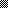 